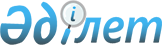 Қазақстан Республикасы Инвестициялар және даму министрінің кейбір бұйрықтарына өзгерістер енгізу туралыҚазақстан Республикасы Инвестициялар және даму министрінің 2018 жылғы 29 қазандағы № 740 бұйрығы. Қазақстан Республикасының Әділет министрлігінде 2018 жылғы 16 қарашада № 17756 болып тіркелді.
      РҚАО-ның ескертпесі!
      Бұйрықтың қолданысқа енгізілу тәртібін 4-т қараңыз
      БҰЙЫРАМЫН:
      1. Қазақстан Республикасы Инвестициялар және даму министрінің кейбір бұйрықтарына мынадай өзгерістер енгізілсін:
      1) "Дара кәсіпкерлердің және заңды тұлғалардың электр желілеріндегі қуат коэффициентінің нормативтік мәндерін бекіту туралы" Қазақстан Республикасы Инвестициялар және даму министрінің 2015 жылғы 31 наурыздағы № 393 бұйрығына (Нормативтік құқықтық актілерді мемлекеттік тіркеу тізілімінде № 11108 тіркелген, 2015 жылғы 11 маусымда "Әділет" ақпараттық-құқықтық жүйесінде жарияланған):
      көрсетілген бұйрықтың тақырыбы мынадай редакцияда жазылсын:
      "Мемлекеттік энергетикалық тізілім субъектілерінің электр желілеріндегі қуат коэффициентінің нормативтік мәндерін бекіту туралы";
      1-тармақ мынадай редакцияда жазылсын:
      "1. Қоса беріліп отырған Мемлекеттік энергетикалық тізілім субъектілерінің электр желілеріндегі қуат коэффициентінің нормативтік мәндері бекітілсін.";
      көрсетілген бұйрықпен бекітілген Дара кәсіпкерлердің және заңды тұлғалардың электр желілеріндегі қуат коэффициентінің нормативтік мәндері, осы бұйрыққа 1-қосымшаға сәйкес жаңа редакцияда жазылсын.
      ЗҚАИ-ның ескертпесі!

      2) тармақшаның күшін жою көзделген - ҚР Өнеркәсіп және құрылыс министрінің м.а. 15.09.2023 № 8 (10.06.2024 қолданысқа енгізіледі) бұйрығымен.


      2) "Энергия үнемдеу және энергия тиімділігін арттыру саласындағы аккредиттеу туралы куәлікті, энергия аудиторының аттестатын беру үшін қажетті рұқсат беру талаптары мен құжаттар тізбесін бекіту туралы" Қазақстан Республикасы Инвестициялар және даму министрінің 2015 жылғы 30 қарашадағы № 1125 бұйрығына (Нормативтік құқықтық актілерді мемлекеттік тіркеу тізілімінде № 12566 болып тіркелген, 2016 жылғы 29 қаңтарда "Әділет" ақпараттық-құқықтық жүйесінде жарияланған):
      көрсетілген бұйрықтың тақырыбы мынадай редакцияда жазылсын:
      "Энергия үнемдеу және энергия тиімділігін арттыру саласындағы энергия аудиторының аттестатын беру үшін қажетті рұқсат беру талаптары мен құжаттар тізбесін бекіту туралы";
      1-тармақ мынадай редакцияда жазылсын:
      "1. Қоса беріліп отырған Энергия үнемдеу және энергия тиімділігін арттыру саласындағы энергия аудиторының аттестатын беру үшін қажетті рұқсат беру талаптары мен құжаттар тізбесі бекітілсін";
      көрсетілген бұйрықпен бекітілген Энергия үнемдеу және энергия тиімділігін арттыру саласындағы аккредиттеу туралы куәлікті, энергия аудиторының аттестатын беру үшін қажетті рұқсат беру талаптары мен құжаттар тізбесі, осы бұйрыққа 2-қосымшаға сәйкес жаңа редакцияда жазылсын.
      2. Қазақстан Республикасы Инвестициялар және даму министрлігінің Индустриялық даму және өнеркәсіптік қауіпсіздік комитеті заңнамада белгіленген тәртіппен:
      1) осы бұйрықты Қазақстан Республикасы Әділет министрлігінде мемлекеттік тіркеуді;
      2) осы бұйрық мемлекеттік тіркелген күнінен бастап күнтізбелік он күн ішінде қазақ және орыс тілдерінде Қазақстан Республикасы Нормативтік құқықтық актілерінің эталондық бақылау банкіне ресми жариялау және енгізу үшін "Республикалық құқықтық ақпарат орталығы" шаруашылық жүргізу құқығындағы республикалық мемлекеттік кәсіпорнына жіберуді;
      3) осы бұйрықты Қазақстан Республикасы Инвестициялар және даму министрлігінің интернет-ресурсында орналастыруды;
      4) осы бұйрық Қазақстан Республикасы Әділет министрлігінде мемлекеттік тіркелгеннен кейін он жұмыс күні ішінде Қазақстан Республикасы Инвестициялар және даму министрлігінің Заң департаментіне осы тармақтың 1), 2) және 3) тармақшаларына сәйкес іс-шаралардың орындалуы туралы мәліметтерді ұсынуды қамтамасыз етсін.
      3. Осы бұйрықтың орындалуын бақылау жетекшілік ететін Қазақстан Республикасының Инвестициялар және даму вице-министріне жүктелсін.
      4. Осы бұйрық алғашқы ресми жарияланған күнінен кейін күнтізбелік жиырма бір күн өткен соң қолданысқа енгізіледі.
      "КЕЛІСІЛГЕН"
      Қазақстан Республикасының
      Ұлттық экономика министрлігі
      "КЕЛІСІЛГЕН"
      Қазақстан Республикасының
      Энергетика министрлігі Мемлекеттік энергетикалық тізілім субъектілерінің электр желілеріндегі қуат коэффициентінің нормативтік мәндері
      Мемлекеттік энергетикалық тізілім субъектілерінің электр желілеріндегі қуат
      коэффициентінің нормативтік мәндері электр желілеріне қосылу нүктесіндегі кернеу класы
      бойынша анықталады:
      * - cos ф (қуат коэффициенті) – активті қуаттың толық қуат қатынасына тең, электр
      тогының энергетикалық сипаттамасы болып табылатын өлшемсiз физикалық шама. Энергия үнемдеу және энергия тиімділігін арттыру саласындағы энергия аудиторының аттестатын беру үшін қажетті рұқсат беру талаптары мен құжаттар тізбесі
					© 2012. Қазақстан Республикасы Әділет министрлігінің «Қазақстан Республикасының Заңнама және құқықтық ақпарат институты» ШЖҚ РМК
				
      Қазақстан Республикасының

      Инвестициялар және даму Министрі

Ж. Қасымбек
Қазақстан РеспубликасыИнвестициялар және даму министрінің2018 жылғы 29 қазандағы№ 740 бұйрығына1-қосымшаҚазақстан РеспубликасыИнвестициялар және даму министрінің2015 жылғы 31 наурыздағы№ 393 бұйрығыменБекітілген
Электр желісінің кернеу классы
cos ф *
110 - 220 кВ кернеуі
> 0,89
6 - 35 кВ кернеуі
> 0,92
0,4 кВ кернеуі
> 0,93Қазақстан РеспубликасыИнвестициялар және даму министрінің2018 жылғы 29 қазандағы№ 740 бұйрығына2-қосымшаҚазақстан РеспубликасыИнвестициялар және даму министрінің2015 жылғы 30 қарашадағы№ 1125 бұйрығыменБекітілген
№
Рұқсат беру талаптары
Рұқсат беру талаптарына сәйкестікті растайтын құжаттар
Ескертпе
Энергия үнемдеу және энергия тиімділігін арттыру саласындағы энергия аудиторының аттестатын алу үшін
Энергия үнемдеу және энергия тиімділігін арттыру саласындағы энергия аудиторының аттестатын алу үшін
Энергия үнемдеу және энергия тиімділігін арттыру саласындағы энергия аудиторының аттестатын алу үшін
Энергия үнемдеу және энергия тиімділігін арттыру саласындағы энергия аудиторының аттестатын алу үшін
1.
Жоғары инженерлік-техникалық білімнің бар болуы
Жоғары инженерлік-техникалық білімі туралы дипломы
2.
Жалпы техникалық жұмыс өтілі кемінде бес жыл, оның ішінде кемінде (1) бір жыл энергия-аудиторлық ұйымында
Кандидаттың еңбек қызметін растайтын құжат
3.
Энергия үнемдеу және энергия тиiмдiлiгiн арттыру саласындағы қызметті жүзеге асыратын кадрлардын қайта даярлаудан және (немесе) біліктілігін арттырудан өткені
Энергия аудиті бағыты бойынша кадрлардың қайта даярлау (немесе) біліктілікті арттыру курстарынан өткені туралы куәлік
4.
Электр қондырғыларда жұмысқа рұқсаттың III және одан жоғары топтарда бар болуы
III және одан жоғары топтарының электр қондырғыларында жұмыс нормалары мен қағидаларын білуін тексеру хаттамасы